Budapest II. Kerületénekszervezésében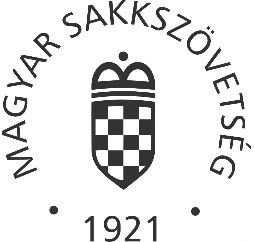 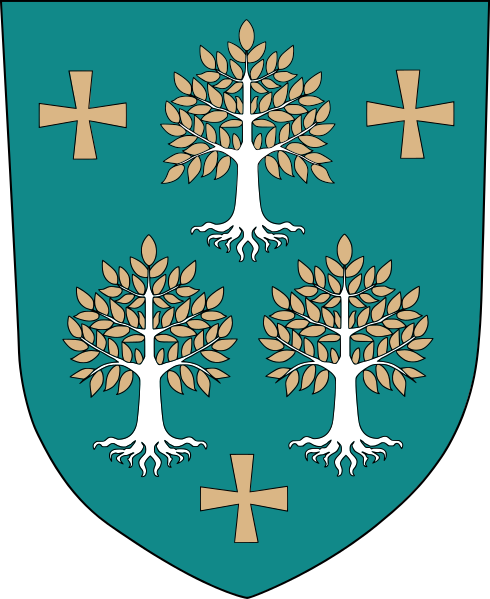 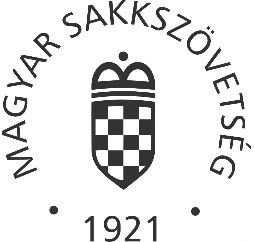 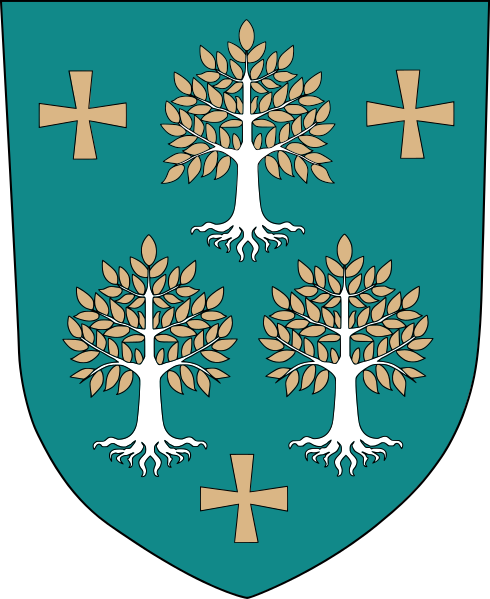 2. Nyílt Magyar Amatőr Sakkbajnokság 20242024. július 12-17.Szervező:		Budapest II. KerületeVersenyigazgató:   	Czebe Attila (GM, FT), +36 307 152 053, attila.czebe75@gmail.comA verseny főbírója:	Mgr. Tomáš Danada (IA, FM, FT), +421 918 675 442, tomas@danada.skA verseny 
lebonyolítása:   	Főverseny: Standard FIDE Open 9 fordulós svájci rendszerben 			Blitz FIDE Open 13 fordulós svájci rendszerbenA versenyen az vehet részt, akinek a 2024. júliusi FIDE lista alapján a FIDE Standard élőpontja nem éri el a 2300 ÉLŐ pontot. 			Mindkét verseny FIDE értékszámszerző verseny. Időbeosztás:		Főverseny: 2x60 perc + 30 másodperc bónusz lépésenként			Blitz verseny: 2x3 perc + 2 másodperc bónusz lépésenkéntHoltverseny esetén:	módosított Buchholz, egymás elleni eredmény, progresszív, ÉLŐ performansz (TPR), több győzelem, sötéttel elért több pontA verseny heyszíne:	Marczibányi Téri Művelődési Központ 1022 Budapest, Marczibányi tér 5/A Megengedett
késési idő:		A főversenyen 1 óra, a blitz versenyen 3 perc.Nevezési díjak:	Főverseny – ÉLŐ nélkülieknek 30 000 Ft,
minden más játékosnak egységesen 20 000 Ft,
hölgyeknek, ifjúsági játékosoknak, 60 év felettieknek,
fogyatékkal élőknek 15 000 Ft
Blitz – egységesen 6 000 Ft, 
hölgyeknek, ifjúsági játékosoknak, 60 év felettieknek,
fogyatékkal élőknek  5 000 Ft			Külföldi játékosoknak éves FRD díj – 8 000 FtNevezés:	Online nevezés az alábbi elektronikus űrlap kitöltésével lehetsége 2024. június 20-ig.  A nevezési határidő lejárta utáni nevezés esetén a szervezők nem tudják garantálni az indulást.A verseny programja: 		2024. július 12. Péntek				Regisztráció:	 			14:00 – 16:00				1. forduló				17:00 – 20:00Borkóstoló				20:00 – 22:00				2024. július 13. Szombat				2. forduló				10:00 – 13:00				3. forduló				15:00 – 18:002024. július 14. Vasárnap				4. forduló				10:00 – 13:00				Regisztráció (blitz)			13:00 – 14:30				Blitz verseny				15:00 – 18:30			2024. július 15. Hétfő				5. forduló				10:00 – 13:00				6. forduló				15:00 – 18:00				Sakkelőadás				19:00 – 20:302024. július 16. Kedd				7. forduló				10:00 – 13:00				8. forduló				15:00 – 18:00				Szimultán				19:00 – 21:002024. július 17. Szerda				7. forduló				10:00 – 13:00				Eredményhirdetés			14:00 – 14:15Főverseny díjalapja: 2 300 000 Ft1. hely 600 000 Ft		1. hely U14 50 000 Ft		1. hely női	50 000 Ft2. hely 400 000 Ft		2. hely U14 30 000 Ft		2. hely női	30 000 Ft3. hely 250 000 Ft		3. hely U14 15 000 Ft		3. hely női	15 000 Ft4. hely 100 000 Ft		1. hely U20 50 000 Ft		1. hely ÉLŐ (1000-1499) 50 000 Ft5. hely 80 000 Ft		2. hely U20 30 000 Ft		2. hely ÉLŐ (1000-1499) 30 000 Ft6. hely 65 000 Ft		3. hely U20 15 000 Ft		3. hely ÉLŐ (1000-1499) 15 000 Ft7. hely 50 000 Ft		1. hely S60 50 000 Ft		1. hely ÉLŐ (1500-1799) 50 000 Ft8. hely 35 000 Ft		2. hely S60 30 000 Ft		2. hely ÉLŐ (1500-1799) 30 000 Ft9. hely 30 000 Ft		3. hely S60 15 000 Ft		3. hely ÉLŐ (1500-1799) 15 000 Ft10. hely 25 000 Ft						1. hely ÉLŐ (1800-1999) 50 000 Ft								2. hely ÉLŐ (1800-1999) 30 000 Ft								3. hely ÉLŐ (1800-1999) 15 000 FtBlitz verseny díjalapja: 475 000 Ft1. hely 150 000 Ft		1. hely U14 10 000 Ft		1. hely női	10 000 Ft2. hely 100 000 Ft		2. hely U14   7 000 Ft		2. hely női 	7 000 Ft3. hely 50 000 Ft		3. hely U14   5 000 Ft		3. hely női 	5 000 Ft4. hely 35 000 Ft		1. hely U20 10 000 Ft		1. hely S60 	10 000 Ft	5. hely 20 000 Ft		2. hely U20   7 000 Ft		2. hely S60 	 7 000 Ft6. hely 15 000 Ft		3. hely U20   5 000 Ft		3. hely S60 	 5 000 Ft7. hely 10 000 Ft8. hely 7 000 Ft						A díjak megosztásra kerülnek.  Egy játékos csak egy díjat nyerhet. 
Az első három helyezett érmet, az első helyezett kupát nyer. 
A pénzdíjak adókötelesek, 15% személyi jövedelemadó terheli őket.Szállás:	Hotel Budapest, 1026 Budapest, Szilágyi Erzsébet fasor 47.	A szobák árai éjszakánként, ami magába foglalja a svédasztalos reggeli árát: egyágyas 50€, kétágyas 65€, háromágyas 80€.